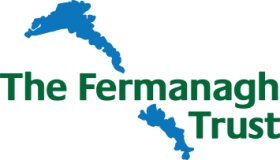 Callagheen Community Wind Farm Fund Awards 2020/2021Terms and Conditions1.	These terms and conditions are the Rules which apply to The Callagheen Community Wind Farm Fund Awards 2020/21 only, unless otherwise expressly stated.  By applying, applicants agree to be bound by these Rules.2.	The Callagheen Community Wind Farm Fund Awards 2020/21 is organised by The Fermanagh Trust based at Fermanagh House, Broadmeadow Place, Enniskillen, Co. Fermanagh BT74 7HR.  The fund has been established by Callagheen Wind Farm Ltd in conjunction with Scottish Power.3.	The Fermanagh Trust reserves the right to cancel or amend the Community Fund Awards, and these Rules at any time without prior notice.4.	In the event of a dispute, The Fermanagh Trust’s decision shall be final and no correspondence or discussion shall be entered into.Qualifying Entrants5.	To qualify to apply for the “Callagheen Community Fund Awards 2020/2021” the group/project must be resident within 7km of Callagheen Wind Farm.  
Individuals may not apply in their own right.  6.	The Fermanagh Trust reserves the right to verify the eligibility of all applicants.7.	By submitting an application, you hereby warrant that all information submitted by you is true, current and complete.8.	The Fermanagh Trust reserves the right to disqualify any applicant if it has reasonable grounds to believe the applicant has breached any of these Terms and Conditions.9.	If an applicant is disqualified from the Award, The Fermanagh Trust in its sole discretion may decide whether a replacement applicant should be selected.  In this event, any further applicant will be selected on the same criteria as the original applicant and will be subject to these Rules.Award Applications10.	Only one entry per organisation/group per Award is allowed.11.	Proposals will be accepted from all aspects of community life – economic, social, and educational.  However, preference will be given to proposals that have an environmental theme and/or are linked to sustainable local activities and have a positive impact on the local community.  Grants will NOT be provided to finance;SalariesFund Raising initiativesBand EquipmentDeficits of loansRetrospective FundingThe relief of statutory responsibilities 12.	All applications must be submitted on an official application form.  Failure to do so will disqualify the entry.  Application forms are available from The Fermanagh Trust, Fermanagh House, Enniskillen, BT74 7HR.  Tel: 028 66320210 or email: hazel@fermanaghtrust.org13.	The Closing Date for receipt of completed applications is 12 noon, Friday 6th November 2020.  Applications received after this date will not be considered.  It is essential that the contact person nominated in the application is available to clarify points raised in the application.14.	Proof of posting cannot be accepted as proof of delivery.Awards15.	Award winner(s)’ will be contacted on or before Friday 26th March 2021.  Award winner(s)’ names may be published on the Fermanagh Trust website.16.	In all matters, the decision of The Fermanagh Trust shall be final and no correspondence or discussion shall be entered into.17.	No single application will be awarded more than £3,000.18.	50% of the amount awarded will be paid by cheque to the successful applicant with the balance being paid upon receipt of the required progress reports.  Funding must be spent by 31st December 2021.  There cannot be any exceptions to this rule.  If funding is not spent before this date, the application will be deemed invalid and the 50% upfront payment must be refunded to The Fermanagh Trust by 31st January 2022.19.	Awards are made at The Fermanagh Trusts discretion and no awards will be made as a result of misrepresentations or illegal acts or omissions by or on behalf of any applicant.  Retrospective applications cannot be accepted.Data Protection and Publicity20.	It is a condition of accepting an Award that all winners will agree to co-operate with a reasonable amount of related promotional activity whereby The Fermanagh Trust may publish winners’ names and non-detailed addresses, photographs and audio and/or visual recordings.21.	Any personal data relating to applicants will be used solely in accordance with current data protection legislation and will not be disclosed to a third party without the individual’s prior consent.How to contact us22.	You may contact us in relation to the Callagheen Community Wind Farm Fund Awards 2020/2021 by writing to The Director, The Fermanagh Trust, Fermanagh House, Enniskillen, BT74 7HR.  Tel: 028 66320210 or email: hazel@fermanaghtrust.org